ОБЩИЕ СВЕДЕНИЯ Учебная дисциплина «Ценообразование» изучается в седьмом семестре.Курсовая работа – не предусмотрена.Форма промежуточной аттестации: зачёт Место учебной дисциплины в структуре ОПОПУчебная дисциплина «Ценообразование» относится к обязательной части, элективным дисциплинам.Основой для освоения дисциплины являются результаты обучения по предшествующим дисциплинам и практикам:Экономическая культура и финансовая грамотность;Экономика организаций (предприятий):Сервисное обслуживание в торговле;Методы принятия управленческих решений.Результаты обучения по учебной дисциплине, используются при изучении следующих дисциплин и прохождения практик:Планирование в торгово-посреднической деятельности;Организация и управление торговой деятельностью;Управление бизнес-процессами в коммерции.Результаты освоения учебной дисциплины в дальнейшем будут использованы при прохождении производственной практики и выполнении выпускной квалификационной работы. ЦЕЛИ И ПЛАНИРУЕМЫЕ РЕЗУЛЬТАТЫ ОБУЧЕНИЯ ПО ДИСЦИПЛИНЕ Целями изучения дисциплины «Ценообразование» являются:формирование у обучающихся компетенций, установленных образовательной программой в соответствии с ФГОС ВО по данной дисциплине;формирование у обучающихся понимания основных понятий, системы и сущности цены в рыночной экономике;формирование у обучающихся понимания соотношения понятий стоимости, общественно-необходимых затрат труда, общественно-необходимого рабочего времени и цены;формирование у обучающихся понимания политики и стратегий ценообразования на предприятии, способности их оценивать и изменять; формирование у обучающихся понимания зависимости ценообразования предприятия от финансово-кредитных отношений, систем налогообложения, страхования;формирование у обучающихся способности применения, оценки и изменения различных методов определения цен в рамках выбранной стратегии ценообразования;формирование у обучающихся навыков оценки и определения последствий от завышения или занижения цен, цен различными методами; влияние кредитования на цены и финансовое состояние фирмы, влияние налогов и страхования на ценыРезультатом обучения по учебной дисциплине является овладение обучающимися знаниями, умениями, навыками и опытом деятельности, характеризующими процесс формирования компетенций и обеспечивающими достижение планируемых результатов освоения учебной дисциплины.Формируемые компетенции, индикаторы достижения компетенций, соотнесённые с планируемыми результатами обучения по дисциплине:СТРУКТУРА И СОДЕРЖАНИЕ УЧЕБНОЙ ДИСЦИПЛИНЫОбщая трудоёмкость учебной дисциплины по учебному плану составляет:Структура учебной дисциплины для обучающихся по видам занятий (очно-заочная форма обучения)Структура учебной дисциплины для обучающихся по разделам и темам дисциплины (очная форма обучения):Краткое содержание учебной дисциплиныОрганизация самостоятельной работы обучающихсяСамостоятельная работа студента – обязательная часть образовательного процесса, направленная на развитие готовности к профессиональному и личностному самообразованию, на проектирование дальнейшего образовательного маршрута и профессиональной карьеры.Самостоятельная работа обучающихся по дисциплине организована как совокупность аудиторных и внеаудиторных занятий и работ, обеспечивающих успешное освоение дисциплины. Аудиторная самостоятельная работа обучающихся по дисциплине выполняется на учебных занятиях под руководством преподавателя и по его заданию. Аудиторная самостоятельная работа обучающихся входит в общий объем времени, отведенного учебным планом на аудиторную работу, и регламентируется расписанием учебных занятий. Внеаудиторная самостоятельная работа обучающихся – планируемая учебная, научно-исследовательская, практическая работа обучающихся, выполняемая во внеаудиторное время по заданию и при методическом руководстве преподавателя, но без его непосредственного участия, расписанием учебных занятий не регламентируется.Внеаудиторная самостоятельная работа обучающихся включает в себя:подготовку к лекциям, практическим занятиям, экзамену;изучение учебных пособий;изучение тем, не выносящихся на лекции и практические занятия, самостоятельно;изучение теоретического материала по рекомендованным источникам;подготовка докладов, эссе;подготовка к тестированию;подготовка к промежуточной аттестации в течение семестра;создание презентаций по изучаемым темам и др.Самостоятельная работа обучающихся с участием преподавателя в форме иной контактной работы предусматривает групповую и (или) индивидуальную работу с обучающимися и включает в себя:дискуссия,тестирование,проведение консультаций по написанию индивидуальной работы;консультации по организации самостоятельного изучения отдельных тем, базовых понятий учебных дисциплины.Перечень тем, полностью или частично отнесенных на самостоятельное изучение с последующим контролем:Применение электронного обучения, дистанционных образовательных технологийРеализация программы учебной дисциплины с применением электронного обучения и дистанционных образовательных технологий регламентируется действующими локальными актами университета.Учебная деятельность частично проводится на онлайн-платформе за счет применения учебно-методических электронных образовательных ресурсов:ЭОР обеспечивают в соответствии с программой дисциплины: организацию самостоятельной работы обучающегося, включая контроль знаний обучающегося (самоконтроль, текущий контроль знаний и промежуточную аттестацию), методическое сопровождение и дополнительную информационную поддержку электронного обучения (дополнительные учебные и информационно-справочные материалы). Текущая и промежуточная аттестации по онлайн-курсу проводятся в соответствии с графиком учебного процесса и расписанием.Педагогический сценарий онлайн-курса прилагается.РЕЗУЛЬТАТЫ ОБУЧЕНИЯ ПО ДИСЦИПЛИНЕ, КРИТЕРИИ ОЦЕНКИ УРОВНЯ СФОРМИРОВАННОСТИ КОМПЕТЕНЦИЙ, СИСТЕМА И ШКАЛА ОЦЕНИВАНИЯСоотнесение планируемых результатов обучения с уровнями сформированности компетенцийОЦЕНОЧНЫЕ СРЕДСТВА ДЛЯ ТЕКУЩЕГО КОНТРОЛЯ УСПЕВАЕМОСТИ И ПРОМЕЖУТОЧНОЙ АТТЕСТАЦИИ, ВКЛЮЧАЯ САМОСТОЯТЕЛЬНУЮ РАБОТУ ОБУЧАЮЩИХСЯПри проведении контроля самостоятельной работы обучающихся, текущего контроля и промежуточной аттестации по учебной дисциплине Ценообразование проверяется уровень сформированности у обучающихся компетенций и запланированных результатов обучения по, указанных в разделе 2 настоящей программы.Формы текущего контроля успеваемости, примеры типовых заданий: Критерии, шкалы оценивания текущего контроля успеваемости:Промежуточная аттестация:Критерии, шкалы оценивания промежуточной аттестации учебной дисциплины:Система оценивания результатов текущего контроля и промежуточной аттестации.Оценка по дисциплине выставляется обучающемуся с учётом результатов текущей и промежуточной аттестации.ОБРАЗОВАТЕЛЬНЫЕ ТЕХНОЛОГИИРеализация программы предусматривает использование в процессе обучения следующих образовательных технологий:проблемная лекция;поиск и обработка информации с использованием сети Интернет;применение электронного обучения;самостоятельная работа в системе компьютерного тестирования.ПРАКТИЧЕСКАЯ ПОДГОТОВКАПрактическая подготовка в рамках учебной дисциплины НЕ РЕАЛИЗУЕТСЯ. ОРГАНИЗАЦИЯ ОБРАЗОВАТЕЛЬНОГО ПРОЦЕССА ДЛЯ ЛИЦ С ОГРАНИЧЕННЫМИ ВОЗМОЖНОСТЯМИ ЗДОРОВЬЯПри обучении лиц с ограниченными возможностями здоровья и инвалидов используются подходы, способствующие созданию безбарьерной образовательной среды: технологии дифференциации и индивидуального обучения, применение соответствующих методик по работе с инвалидами, использование средств дистанционного общения, проведение дополнительных индивидуальных консультаций по изучаемым теоретическим вопросам и практическим занятиям, оказание помощи при подготовке к промежуточной аттестации.При необходимости рабочая программа дисциплины может быть адаптирована для обеспечения образовательного процесса лицам с ограниченными возможностями здоровья, в том числе для дистанционного обучения.Учебные и контрольно-измерительные материалы представляются в формах, доступных для изучения студентами с особыми образовательными потребностями с учетом нозологических групп инвалидов:Для подготовки к ответу на практическом занятии, студентам с ограниченными возможностями здоровья среднее время увеличивается по сравнению со средним временем подготовки обычного студента.Для студентов с инвалидностью или с ограниченными возможностями здоровья форма проведения текущей и промежуточной аттестации устанавливается с учетом индивидуальных психофизических особенностей (устно, письменно на бумаге, письменно на компьютере, в форме тестирования и т.п.). Промежуточная аттестация по дисциплине может проводиться в несколько этапов в форме рубежного контроля по завершению изучения отдельных тем дисциплины. При необходимости студенту предоставляется дополнительное время для подготовки ответа на зачете или экзамене.Для осуществления процедур текущего контроля успеваемости и промежуточной аттестации обучающихся создаются, при необходимости, фонды оценочных средств, адаптированные для лиц с ограниченными возможностями здоровья и позволяющие оценить достижение ими запланированных в основной образовательной программе результатов обучения и уровень сформированности всех компетенций, заявленных в образовательной программе.МАТЕРИАЛЬНО-ТЕХНИЧЕСКОЕ ОБЕСПЕЧЕНИЕ ДИСЦИПЛИНЫ Характеристика материально-технического обеспечения дисциплины составляется в соответствии с требованиями ФГОС ВО.Материально-техническое обеспечение дисциплины при обучении с использованием традиционных технологий обучения.Материально-техническое обеспечение учебной дисциплины при обучении с использованием электронного обучения и дистанционных образовательных технологий.Технологическое обеспечение реализации программы осуществляется с использованием элементов электронной информационно-образовательной среды университета.ИНФОРМАЦИОННОЕ ОБЕСПЕЧЕНИЕ УЧЕБНОГО ПРОЦЕССАРесурсы электронной библиотеки, информационно-справочные системы и профессиональные базы данных:Перечень программного обеспечения ЛИСТ УЧЁТА ОБНОВЛЕНИЙ РАБОЧЕЙ ПРОГРАММЫ УЧЕБНОЙ ДИСЦИПЛИНЫВ рабочую программу учебной дисциплины внесены изменения/обновления и утверждены на заседании кафедры:Министерство науки и высшего образования Российской ФедерацииМинистерство науки и высшего образования Российской ФедерацииФедеральное государственное бюджетное образовательное учреждениеФедеральное государственное бюджетное образовательное учреждениевысшего образованиявысшего образования«Российский государственный университет им. А.Н. Косыгина«Российский государственный университет им. А.Н. Косыгина(Технологии. Дизайн. Искусство)»(Технологии. Дизайн. Искусство)»Институт Экономики и менеджментаКафедра Коммерции и сервисаРАБОЧАЯ ПРОГРАММАУЧЕБНОЙ ДИСЦИПЛИНЫРАБОЧАЯ ПРОГРАММАУЧЕБНОЙ ДИСЦИПЛИНЫРАБОЧАЯ ПРОГРАММАУЧЕБНОЙ ДИСЦИПЛИНЫЦенообразованиеЦенообразованиеЦенообразованиеУровень образования бакалавриатбакалавриатНаправление подготовки 38.03.06 Торговое делоПрофильОрганизация и управление торговой деятельностьюОрганизация и управление торговой деятельностьюСрок освоения образовательной программы по очной форме обучения4 года4 годаФорма обученияочно-заочнаяочно-заочнаяРабочая программа учебной дисциплины Ценообразование основной профессиональной образовательной программы высшего образования, рассмотрена и одобрена на заседании кафедры, протокол № 12 от 08.06.2021 г.Рабочая программа учебной дисциплины Ценообразование основной профессиональной образовательной программы высшего образования, рассмотрена и одобрена на заседании кафедры, протокол № 12 от 08.06.2021 г.Рабочая программа учебной дисциплины Ценообразование основной профессиональной образовательной программы высшего образования, рассмотрена и одобрена на заседании кафедры, протокол № 12 от 08.06.2021 г.Разработчик рабочей программы учебной дисциплины ЦенообразованиеРазработчик рабочей программы учебной дисциплины ЦенообразованиеРазработчик рабочей программы учебной дисциплины Ценообразованиедоцент                                                                                Политова Р.В.Заведующий кафедройЗаведующий кафедрой                                         Мишаков В.Ю.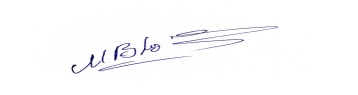 Код и наименование компетенцииКод и наименованиеиндикаторадостижения компетенцииПланируемые результаты обучения по дисциплине ПК-1Способен анализировать конъюнктуру товарного рынка и прогнозировать покупательский спрос, разрабатывать мероприятия по стимулированию сбыта товаровИД-ПК-1.1Анализ политики ценообразования организации, в т.ч. в торговой и коммерческой сферахПрименяет логико-методологический инструментарий для критической оценки современных характеристики спроса и предложения, равновесной цены, ОНЗТ, общественно-необходимого рабочего времени, цены продукции; функций цены, цен на рынках различных моделей конкуренцииВыстраивает социальное профессиональное и межкультурное взаимодействие с учетом особенностей характеристик цены, признаков их группировки, базисных условий контрактов купли-продажи; характеристики первого (внешнего) и второго (внутреннего) уровней ценообразующих факторов, Анализирует важнейшие характеристики стоимости и цены продукции, функций цены; характеристики признаков группировки цен по видам и их состава; факторов, влияющих на ценообразование предприятия, и признаков группировки цен по видамКритически и самостоятельно осуществляет анализ основных методов определения ОНЗТ, общественно-необходимого рабочего времени, цены продукции; методов определения структуры оптовых и розничной цены, корректировок цен при уторговывании, распределения расходов по условиям Инкотермс для решения проблемных ситуацийПК-1Способен анализировать конъюнктуру товарного рынка и прогнозировать покупательский спрос, разрабатывать мероприятия по стимулированию сбыта товаровИД-ПК-1.2Установление ценообразующих факторов и выявление качественных характеристик, влияющих на стоимость товаров; формирование начальной (максимальной) цены закупкиПрименяет логико-методологический инструментарий для критической оценки современных характеристики спроса и предложения, равновесной цены, ОНЗТ, общественно-необходимого рабочего времени, цены продукции; функций цены, цен на рынках различных моделей конкуренцииВыстраивает социальное профессиональное и межкультурное взаимодействие с учетом особенностей характеристик цены, признаков их группировки, базисных условий контрактов купли-продажи; характеристики первого (внешнего) и второго (внутреннего) уровней ценообразующих факторов, Анализирует важнейшие характеристики стоимости и цены продукции, функций цены; характеристики признаков группировки цен по видам и их состава; факторов, влияющих на ценообразование предприятия, и признаков группировки цен по видамКритически и самостоятельно осуществляет анализ основных методов определения ОНЗТ, общественно-необходимого рабочего времени, цены продукции; методов определения структуры оптовых и розничной цены, корректировок цен при уторговывании, распределения расходов по условиям Инкотермс для решения проблемных ситуацийпо очно-заочной форме обучения – 4з.е.144час.Структура и объём дисциплиныСтруктура и объём дисциплиныСтруктура и объём дисциплиныСтруктура и объём дисциплиныСтруктура и объём дисциплиныСтруктура и объём дисциплиныСтруктура и объём дисциплиныСтруктура и объём дисциплиныСтруктура и объём дисциплиныСтруктура и объём дисциплиныОбъём дисциплины по семестрамформа промежуточной аттестациивсего, часКонтактная аудиторная работа, часКонтактная аудиторная работа, часКонтактная аудиторная работа, часКонтактная аудиторная работа, часСамостоятельная работа обучающегося, часСамостоятельная работа обучающегося, часСамостоятельная работа обучающегося, часОбъём дисциплины по семестрамформа промежуточной аттестациивсего, часлекции, часпрактические     занятия, часлабораторные    занятия, часпрактическая    подготовка, часкурсовая работа/курсовой проектсамостоятельная работа                  обучающегося, часпромежуточная      аттестация, час7 семестрзачёт1441717–––110–Всего–1441717–––110–Планируемые (контролируемые) результаты освоения: коды формируемых компетенций и индикаторов достижения компетенцийНаименование разделов, тем;форма(ы) промежуточной аттестацииВиды учебной работыВиды учебной работыВиды учебной работыВиды учебной работыВиды учебной работыСамостоятельная       работа, часВиды и формы контрольных мероприятий, обеспечивающие по совокупности текущий контроль успеваемости;формы промежуточного контроля успеваемостиПланируемые (контролируемые) результаты освоения: коды формируемых компетенций и индикаторов достижения компетенцийНаименование разделов, тем;форма(ы) промежуточной аттестацииКонтактная работаКонтактная работаКонтактная работаКонтактная работаКонтактная работаСамостоятельная       работа, часВиды и формы контрольных мероприятий, обеспечивающие по совокупности текущий контроль успеваемости;формы промежуточного контроля успеваемостиПланируемые (контролируемые) результаты освоения: коды формируемых компетенций и индикаторов достижения компетенцийНаименование разделов, тем;форма(ы) промежуточной аттестацииЛекции, часПрактические   занятия, часЛабораторные работы / индивидуальные занятия, часПрактическая подготовка, часПрактическая подготовка, часСамостоятельная       работа, часВиды и формы контрольных мероприятий, обеспечивающие по совокупности текущий контроль успеваемости;формы промежуточного контроля успеваемостиСедьмой семестрСедьмой семестрСедьмой семестрСедьмой семестрСедьмой семестрСедьмой семестрСедьмой семестрСедьмой семестрПК-1: ИД-ПК-1.1, ИД-ПК-1.2Лекция: Тема 1. Стоимость, общественно-необходимые затраты труда, общественно-необходимое рабочее время2––––6Формы текущего контроля по дисциплине:выступление с презентацией эссетекущее компьютерное тестирование по темамрешение задачПК-1: ИД-ПК-1.1, ИД-ПК-1.2Лекция: Тема 2. Понятие цены. Сущность цены2––––6Формы текущего контроля по дисциплине:выступление с презентацией эссетекущее компьютерное тестирование по темамрешение задачПК-1: ИД-ПК-1.1, ИД-ПК-1.2Лекция: Тема 3. Система цен и тарифов2––––7Формы текущего контроля по дисциплине:выступление с презентацией эссетекущее компьютерное тестирование по темамрешение задачПК-1: ИД-ПК-1.1, ИД-ПК-1.2Лекция: Тема 4. Политика и стратегия ценообразования в условиях рыночной экономики2––––7Формы текущего контроля по дисциплине:выступление с презентацией эссетекущее компьютерное тестирование по темамрешение задачПК-1: ИД-ПК-1.1, ИД-ПК-1.2Лекция: Тема 5. Методология ценообразования на предприятиях в условиях рыночной экономики2––––7Формы текущего контроля по дисциплине:выступление с презентацией эссетекущее компьютерное тестирование по темамрешение задачПК-1: ИД-ПК-1.1, ИД-ПК-1.2Лекция: Тема 6. Ценообразование и система налогообложения. Цены и финансово-кредитные отношения2––––7Формы текущего контроля по дисциплине:выступление с презентацией эссетекущее компьютерное тестирование по темамрешение задачПК-1: ИД-ПК-1.1, ИД-ПК-1.2Лекция: Тема 7. Риски. Ценообразование и система страхования3––––7Формы текущего контроля по дисциплине:выступление с презентацией эссетекущее компьютерное тестирование по темамрешение задачПК-1: ИД-ПК-1.1, ИД-ПК-1.2Лекция: Тема 8. Ценообразование во внешнеэкономической деятельности2––––7Формы текущего контроля по дисциплине:выступление с презентацией эссетекущее компьютерное тестирование по темамрешение задачПК-1: ИД-ПК-1.1, ИД-ПК-1.2Практическое занятие: Тема 1. Решение задач: Прогноз приобретения товаров длительного пользования. Определение цен, модифицированных по географическому признаку–2–––7Формы текущего контроля по дисциплине:выступление с презентацией эссетекущее компьютерное тестирование по темамрешение задачПК-1: ИД-ПК-1.1, ИД-ПК-1.2Практическое занятие: Тема 2. Решение задач: Определение цен с учётом способов соотнесения накладных расходов. Расчёт различных вариантов ценовой политики–2–––7Формы текущего контроля по дисциплине:выступление с презентацией эссетекущее компьютерное тестирование по темамрешение задачПК-1: ИД-ПК-1.1, ИД-ПК-1.2Практическое занятие: Тема 3. Решение задач: Расчёт цен с учётом их структуры. Определение цен с учётом особенностей ценообразования на различных рынках–2–––7Формы текущего контроля по дисциплине:выступление с презентацией эссетекущее компьютерное тестирование по темамрешение задачПК-1: ИД-ПК-1.1, ИД-ПК-1.2Практическое занятие: Тема 4. Решение задач: Определение точки безубыточности. Расчёт цен по стратегии периодической скидки, расчёт цен по стратегии сигнализирования ценами (группа конкурентного ценообразования), расчёт цен по стратегии набор (группа ассортиментного ЦО)–2–––7Формы текущего контроля по дисциплине:выступление с презентацией эссетекущее компьютерное тестирование по темамрешение задачПК-1: ИД-ПК-1.1, ИД-ПК-1.2Практическое занятие: Тема 5. Решение задач: Определение цен различными методами ценообразования. Расчёт цены: методом удельной цены, агрегатным методом и методом регрессии, методом максимизации продаж с учётом эластичности спроса, вменённой потребительской оценки –2–––7Формы текущего контроля по дисциплине:выступление с презентацией эссетекущее компьютерное тестирование по темамрешение задачПК-1: ИД-ПК-1.1, ИД-ПК-1.2Практическое занятие: Тема 6. Решение задач: Определение цены и учёт финансового состояния фирмы. Определение цены и учёт косвенных налогов. Определение цены и учёт страховых программ–2–––7Формы текущего контроля по дисциплине:выступление с презентацией эссетекущее компьютерное тестирование по темамрешение задачПК-1: ИД-ПК-1.1, ИД-ПК-1.2Практическое занятие: Тема 7. Решение задач: Ценообразование и система страхования. Расчёт базисной экспортной цены, расчёт импортных внешнеторговых цен –3–––7Формы текущего контроля по дисциплине:выступление с презентацией эссетекущее компьютерное тестирование по темамрешение задачПК-1: ИД-ПК-1.1, ИД-ПК-1.2Практическое занятие: Тема 8. Решение задач: Выбор цены франко-склад изготовителя–2–––7Формы текущего контроля по дисциплине:выступление с презентацией эссетекущее компьютерное тестирование по темамрешение задачЗачёт––––––Зачёт по совокупности результатов текущего контроля успеваемости и решения задачИТОГО за седьмой семестр1717–––110ИТОГО за весь период1717–––110№ ппНаименование темы дисциплиныСодержание раздела темыТема 1Стоимость, общественно-необходимые затраты труда, общественно-необходимое рабочее времяСтоимость: сущность, экономические теории, определения; общественно-необходимые затраты конкретного и общественного труда, общественно-необходимое рабочее время конкретного и общественного трудаТема 2Понятие цены. Сущность ценыПонятие цены: определение, сущность, функции цен. Факторы, влияющие на уровень цен. Классификация ценообразующих факторов и их влияние на изменение цен. Ценообразующие факторы первого уровня, ценовая дискриминация. Ценообразующие факторы второго уровняТема 3Система цен и тарифовСистема цен и тарифов: международные и внутренние. Виды цен. Цены в процессе движения товаров. Скидки, виды скидок. Виды цен "франко-", цены контрактов "Инкотермс"Тема 4Политика и стратегия ценообразования в условиях рыночной экономикиПолитика и стратегия ценообразования с использованием маркетинга: стратегии уровня цен, введения и изменения ценТема 5Методология ценообразования на предприятиях в условиях рыночной экономикиМетодология ценообразования на предприятиях в условиях рыночной экономики. Методы возмещения затрат (затратные). Методы стимулирования конкурентоспособности. Определение цены товара на рынкеТема 6Ценообразование и система налогообложения. Цены и финансово-кредитные отношенияСистема налогообложения в России: федеральные, региональные и местные налоги. Влияние уплачиваемых налогов на величину цен на рынках. Финансово-кредитная система РФ. Влияние финансово-кредитных операций на величину цен на рынках РоссииТема 7Риски. Ценообразование и система страхованияПеречень рисков, влияющих на ценообразование РФ. Страхование в России. Определение направлений страхования на страхование цен в РФТема 8  Ценообразование во внешнеэкономической деятельностиВнешнеэкономическая деятельность. Таможенные платежи. Импортные и экспортные цены№ ппНаименование темы дисциплины, выносимые на самостоятельное изучениеЗадания для самостоятельной работыВиды и формы контрольных мероприятий(учитываются при проведении текущего контроля)Трудоёмкость, часТема 8Ценообразование во внешнеэкономической деятельностиПодготовиться к дискуссии на тему: Этапы развития дисциплины Поведение потребителейПрезентации2использованиеЭО и ДОТиспользование ЭО и ДОТобъём, часвключение в учебный процессобучение с веб-поддержкойучебно-методические электронные образовательные ресурсы университета 1 категории48организация самостоятельной работы обучающихсяобучение с веб-поддержкойучебно-методические электронные образовательные ресурсы университета   2 категории4в соответствии с расписанием текущей/промежуточной аттестацииУровни сформированности компетенциейИтоговое количество балловв 100-балльной системепо результатам текущей и промежуточной аттестацииОценка в пятибалльной системепо результатам текущей и промежуточной аттестацииПоказатели уровня сформированностиУровни сформированности компетенциейИтоговое количество балловв 100-балльной системепо результатам текущей и промежуточной аттестацииОценка в пятибалльной системепо результатам текущей и промежуточной аттестациипрофессиональныхкомпетенцийУровни сформированности компетенциейИтоговое количество балловв 100-балльной системепо результатам текущей и промежуточной аттестацииОценка в пятибалльной системепо результатам текущей и промежуточной аттестацииПК-1: ИД-ПК-1.1, ИД-ПК-1.2высокий– зачтеноОбучающийся:исчерпывающе и логически стройно применяет логико-методологический инструментарий для критической оценки современных характеристики спроса и предложения, равновесной цены, ОНЗТ, общественно-необходимого рабочего времени, цены продукции; функций цены, цен на рынках различных моделей конкуренциипоказывает творческие способности в практически полном понимании, изложении и участии в социальном профессиональном и межкультурном взаимодействии с учётом особенностей характеристик цены, признаков их группировки, базисных условий контрактов купли-продажи; характеристики первого (внешнего) и второго (внутреннего) уровней ценообразующих факторов, способен провести целостный анализ важнейших характеристик стоимости и цены продукции, функций цены; характеристики признаков группировки цен по видам и их состава; факторов, влияющих на ценообразование предприятия, и признаков группировки цен по видамспособен критически и самостоятельно в почти полном объёме осуществлять анализ основных методов определения ОНЗТ, общественно-необходимого рабочего времени, цены продукции; методов определения структуры оптовых и розничной цены, корректировок цен при уторговывании, распределения расходов по условиям Инкотермс для решения проблемных ситуацийсвободно ориентируется в учебной и профессиональной литературе; даёт развернутые, исчерпывающие, профессионально грамотные ответы на вопросы, в том числе, дополнительныеповышенный– зачтеноОбучающийся:достаточно подробно, грамотно и по существу излагает и применяет логико-методологический инструментарий для критической оценки современных характеристики спроса и предложения, равновесной цены, ОНЗТ, общественно-необходимого рабочего времени, цены продукции; функций цены, цен на рынках различных моделей конкуренциипоказывает с незначительными пробелами понимание, изложение и участие в социальном профессиональном и межкультурном взаимодействии с учётом особенностей характеристик цены, признаков их группировки, базисных условий контрактов купли-продажи; характеристики первого (внешнего) и второго (внутреннего) уровней ценообразующих факторов, допускает единичные негрубые ошибки в анализе важнейших характеристик стоимости и цены продукции, функций цены; характеристики признаков группировки цен по видам и их состава; факторов, влияющих на ценообразование предприятия, и признаков группировки цен по видамспособен самостоятельно с незначительными пробелами осуществлять анализ основных методов определения ОНЗТ, общественно-необходимого рабочего времени, цены продукции; методов определения структуры оптовых и розничной цены, корректировок цен при уторговывании, распределения расходов по условиям Инкотермс для решения проблемных ситуацийответ отражает знание теоретического и практического материала, не допуская существенных неточностей.свободно ориентируется в учебной и профессиональной литературебазовый– зачтеноОбучающийся:с неточностями излагает и применяет логико-методологический инструментарий для критической оценки современных характеристики спроса и предложения, равновесной цены, ОНЗТ, общественно-необходимого рабочего времени, цены продукции; функций цены, цен на рынках различных моделей конкуренциипоказывает с неточностями понимание, изложение и участие в социальном профессиональном и межкультурном взаимодействии с учётом особенностей характеристик цены, признаков их группировки, базисных условий контрактов купли-продажи; характеристики первого (внешнего) и второго (внутреннего) уровней ценообразующих факторов, допускает единичные негрубые ошибки в анализе важнейших характеристик стоимости и цены продукции, функций цены; характеристики признаков группировки цен по видам и их состава; факторов, влияющих на ценообразование предприятия, и признаков группировки цен по видамдопускает единичные негрубые ошибки в анализе основных методов определения ОНЗТ, общественно-необходимого рабочего времени, цены продукции; методов определения структуры оптовых и розничной цены, корректировок цен при уторговывании, распределения расходов по условиям Инкотермс для решения проблемных ситуацийдемонстрирует фрагментарные знания основной учебной литературы по дисциплине;ответ отражает знания на базовом уровне теоретического и практического материала в объеме, необходимом для дальнейшей учебы и предстоящей работы по профилю обучениянизкий– не зачтеноОбучающийся:демонстрирует фрагментарные знания теоретического и практического материал, допускает грубые ошибки при его изложении на занятиях и в ходе промежуточной аттестации;испытывает серьёзные затруднения в применении теоретических положений при решении практических задач профессиональной направленности стандартного уровня сложности, не владеет необходимыми для этого навыками и приёмами;не способен проанализировать музыкальное произведение, путается в жанрово-стилевых особенностях произведения;не владеет принципами пространственно-временной организации музыкального произведения, что затрудняет определение стилей и жанров произведения;ответ отражает отсутствие знаний на базовом уровне теоретического и практического материала в объеме, необходимом для дальнейшей учебы.№ п/пФормы текущего контроляПримеры типовых заданийТемы эссе, выступления с презентацией по дисциплинеСтоимость: сущность, экономические теории, определения; Общественно-необходимые затраты конкретного и общественного труда, Общественно-необходимое рабочее время конкретного и общественного трудаПонятие цены: определение, сущность, функции цен. Факторы, влияющие на уровень ценТест по теме Цены по географическому признакуВариант 1Определить "лишний" пункт (со 2 по 6-ой включительно)Определить цену "свободно у перевозчика (франко-перевозчик)" Определить объём в натуральном выраженииОпределить объём продажУсловия задачиВариант 21. Определить "лишний" пункт (со 2 по 6-ой включительно)2. Определить цену "стоимость и фрахт (перевозка оплачена до...пункта назначения)"3. Определить объём в натуральном выражении4. Определить объём продажУсловия задачиВариант 3Определить "лишний" пункт (со 2 по 6-ой включительно)Определить цену "стоимость и фрахт (перевозка оплачена до...пункта назначения)"Определить объём в натуральном выраженииОпределить объём продажОпределить цену "стоимость, страхование и фрахт"Условия задачиТест по теме варианты ценовой политикиЗАДАЧА 1ОПРЕДЕЛИТЬЗАДАЧА 2ОПРЕДЕЛИТЬЗАДАЧА 3ОПРЕДЕЛИТЬТест по темам  Вариант теста состоит из 10 заданий и формируется случайным образом компьютерной программой (примеры тестовых заданий приведены ниже)Тест по темам 1. ЦЕНООБРАЗУЮЩИМИ ФАКТОРАМИ ПЕРВОГО УРОВНЯ ЯВЛЯЮТСЯ1. общественная цена производства, соотношение спроса и предложения, состояние денежной массы2. общественная цена производства, соотношение спроса и предложения, состояние денежной массы, конкуренция3. общественная цена производства, соотношение спроса и предложения, состояние денежной массы, конкуренция, государственное регулирование4. общественная цена производства, соотношение спроса и предложения, состояние денежной массы, конкуренция, государственное регулирование, монополистическое ре-гулирование5. общественная цена производства, соотношение спроса и предложения, состояние денежной массы, конкуренция, государственное регулирование, монополистическое ре-гулирование, качество товара2. ЦЕНООБРАЗУЮЩИЙ ФАКТОР “ГОСУДАРСТВЕННОЕ РЕГУЛИРОВАНИЕ” ДЕЛИТСЯ НА СЛЕДУЮЩИЕ ПОДУРОВНИ1.	прямое, косвенное и административное2.	прямое косвенное, административное и ценовое3.	прямое, косвенное, административное, ценовое и неценовое4.	прямое5.	прямое и косвенное3. КОСВЕННОЕ ГОСУДАРСТВЕННОЕ РЕГУЛИРОВАНИЕ ПРИ ПОВЫШЕНИИ ЦЕН СОСТОИТ ИЗ1.	эмиссионная политика, реклама, государственные закупки товаров и услуг, кон-троль цен2.	реклама, государственные закупки товаров и услуг, контроль цен, фискальная финансовая политика3.	государственные закупки товаров и услуг, контроль цен, фискальная финансовая политика, изменение цен на сырьё и материалы4.	контроль цен, фискальная финансовая политика, изменение цен на сырьё и мате-риалы, воздействие на спрос и предложение конкретных товаров5.	фискальная финансовая политика, воздействие на затраты, воздействие на спрос и предложение конкретных товаров, эмиссионная политика, государственные закупки то-варов и услуг4. СТРУКТУРА ТАРИФНОЙ СТАВКИ ПРИ СТРАХОВАНИИ ОБЪЕКТА ВКЛЮЧАЕТ В СЕБЯ1. страховой фонд2. страховой, резервный фонды3. страховой, резервный и прочие фонды4. страховой, резервный и прочие фонды, расходы на ведение дел страховой организации5. страховой, резервный и прочие фонды, расходы на ведение дел, прибыль страховой организации5. В СОСТАВ СТРАТЕГИЙ ВВЕДЕНИЯ ЦЕН ВКЛЮЧАЮТСЯ СЛЕДУЮЩИЕ СТРАТЕГИИ1. проникновения на рынок2. проникновения на рынок, по кривой освоения 3. проникновения на рынок, по кривой освоения, премиальная4. проникновения на рынок, по кривой освоения, премиальная, сигнализирования ценами5. проникновения на рынок, по кривой освоения, премиальная, сигнализирования ценами, поощренческаяИндивидуальное заданиеВыбор цены франко-склад изготовителяНаименование оценочного средства (контрольно-оценочного мероприятия)Критерии оцениванияШкалы оцениванияШкалы оцениванияШкалы оцениванияНаименование оценочного средства (контрольно-оценочного мероприятия)Критерии оценивания100-балльная       системаПятибалльная     системаПятибалльная     системаЭссеКонтрольно-оценочное мероприятие проводится в письменной форме в виде эссе и оценивается по балльной шкале. Критерии оценивания: соответствие содержания заявленной теме и полнота её раскрытия;знание проблемы;оригинальность и самостоятельность;логическое и последовательное изложение мыслей;умение выразить свою собственную позицию с учётом знания социальных проблем современности и ориентирования в современной социально-экономической реальности;аргументированность (наличие убедительных фактов и доказательств).
По каждому критерию присваивается 1 балл.Количество набранных баллов приравнивается к пятибалльной системе следующим образом:5 баллов – отлично,4 балла – хорошо,2,51-3 балла – удовлетворительно,0-2,50 балл – неудовлетворительно –55ЭссеКонтрольно-оценочное мероприятие проводится в письменной форме в виде эссе и оценивается по балльной шкале. Критерии оценивания: соответствие содержания заявленной теме и полнота её раскрытия;знание проблемы;оригинальность и самостоятельность;логическое и последовательное изложение мыслей;умение выразить свою собственную позицию с учётом знания социальных проблем современности и ориентирования в современной социально-экономической реальности;аргументированность (наличие убедительных фактов и доказательств).
По каждому критерию присваивается 1 балл.Количество набранных баллов приравнивается к пятибалльной системе следующим образом:5 баллов – отлично,4 балла – хорошо,2,51-3 балла – удовлетворительно,0-2,50 балл – неудовлетворительно –44ЭссеКонтрольно-оценочное мероприятие проводится в письменной форме в виде эссе и оценивается по балльной шкале. Критерии оценивания: соответствие содержания заявленной теме и полнота её раскрытия;знание проблемы;оригинальность и самостоятельность;логическое и последовательное изложение мыслей;умение выразить свою собственную позицию с учётом знания социальных проблем современности и ориентирования в современной социально-экономической реальности;аргументированность (наличие убедительных фактов и доказательств).
По каждому критерию присваивается 1 балл.Количество набранных баллов приравнивается к пятибалльной системе следующим образом:5 баллов – отлично,4 балла – хорошо,2,51-3 балла – удовлетворительно,0-2,50 балл – неудовлетворительно –33ЭссеКонтрольно-оценочное мероприятие проводится в письменной форме в виде эссе и оценивается по балльной шкале. Критерии оценивания: соответствие содержания заявленной теме и полнота её раскрытия;знание проблемы;оригинальность и самостоятельность;логическое и последовательное изложение мыслей;умение выразить свою собственную позицию с учётом знания социальных проблем современности и ориентирования в современной социально-экономической реальности;аргументированность (наличие убедительных фактов и доказательств).
По каждому критерию присваивается 1 балл.Количество набранных баллов приравнивается к пятибалльной системе следующим образом:5 баллов – отлично,4 балла – хорошо,2,51-3 балла – удовлетворительно,0-2,50 балл – неудовлетворительно –22Выступление с презентациейДан полный, развернутый ответ по теме презентации, показана совокупность осознанных знаний об объекте с использованием схем SmartArt, проявляющаяся в свободном оперировании понятиями, умении выделить существенные и несущественные его признаки, причинно-следственные связи. Обучающийся демонстрирует глубокие и прочные знания материала по теме выступления, исчерпывающе и последовательно, грамотно и логически стройно его излагает–55Выступление с презентациейДан полный, развернутый по теме презентации, показана совокупность осознанных знаний об объекте с использованием схем SmartArt, доказательно раскрыты основные положения дисциплины; в ответе прослеживается четкая структура, логическая последовательность, отражающая сущность раскрываемых понятий, теорий, явлений. Обучающийся твердо знает материал по заданным вопросам, грамотно и последовательно его излагает, но допускает несущественные неточности в определениях.–44Выступление с презентациейТема раскрыта недостаточно полно и недостаточно развернуто. Логика и последовательность изложения имеют нарушения. Допущены ошибки в раскрытии понятий, употреблении терминов. Обучающийся не способен самостоятельно выделить существенные и несущественные признаки и причинно-следственные связи. Обучающийся способен конкретизировать обобщенные знания только с помощью преподавателя. Обучающийся обладает фрагментарными знаниями по теме коллоквиума, слабо владеет понятийным аппаратом, нарушает последовательность в изложении материала–33Выступление с презентациейТема раскрыта неполно, представляет собой разрозненные знания по теме вопроса с существенными ошибками в определениях. Присутствуют фрагментарность, нелогичность изложения. Обучающийся не осознает связь понятий, теории, явления с другими объектами дисциплины. Отсутствуют выводы, конкретизация и доказательность изложения. Речь неграмотная. Дополнительные и уточняющие вопросы преподавателя не приводят к коррекции ответа обучающегося не только на поставленный вопрос, но и на другие составляющие темы презентации–22Индивидуальная заданиеРабота выполнена полностью. Нет ошибок в логических рассуждениях. Возможно наличие одной неточности или описки, не являющиеся следствием незнания или непонимания учебного материала. Обучающийся показал полный объём знаний, умений при освоении пройденных тем и применение их на практике. Отсутствие речевых и грамматических ошибок, отсутствие сленга, разговорных и просторечных оборотов. Эмоциональность и выразительность речи–55Индивидуальная заданиеРабота выполнена полностью, но обоснований примеров недостаточно. Допущена одна ошибка или два-три недочета. Допущены логические ошибки в предъявлении некоторых аргументов или контраргументов или преобладают субъективные доводы над логической аргументацией, или не использованы примеры, подтверждающие позицию стороны. Допущены разговорные или просторечные обороты при отсутствии речевых и грамматических ошибок или допущены речевые и грамматические ошибки при отсутствии разговорных, просторечных оборотов и выразительность речи.–44Индивидуальная заданиеДопущены более одной ошибки или более двух-трех недочетов. Несоответствие большинства аргументов выдвинутому примеру, несоответствие большинства контраргументов высказанным аргументам. Допущены разговорные или просторечные обороты, речевые и грамматические ошибки или отсутствует выразительность речи–33Индивидуальная заданиеОбучающийся не демонстрирует знание и понимание современных тенденций развития российского менеджмента. Не проявляет аргументированность, взвешенность и конструктивность суждений и предложений. Не демонстрирует умение отстаивать свое мнение. Не всегда в полной мере проявляет активность в обсуждении или не участвует в обсуждении.–22Тест (текущее тестирование по разделам курса)Номинальная шкала предполагает, что за правильный ответ к каждому заданию выставляется один балл, за не правильный – ноль. В соответствии с номинальной шкалой, оценивается всё задание в целом, а не какая-либо из его частей.Процентное соотношение баллов и оценок по пятибалльной системе:«2» – строго менее 55%«3» – 55-69%«4» – 70-84%«5» – 85-100% –Балл Процент Тест (текущее тестирование по разделам курса)Номинальная шкала предполагает, что за правильный ответ к каждому заданию выставляется один балл, за не правильный – ноль. В соответствии с номинальной шкалой, оценивается всё задание в целом, а не какая-либо из его частей.Процентное соотношение баллов и оценок по пятибалльной системе:«2» – строго менее 55%«3» – 55-69%«4» – 70-84%«5» – 85-100% –585-100Тест (текущее тестирование по разделам курса)Номинальная шкала предполагает, что за правильный ответ к каждому заданию выставляется один балл, за не правильный – ноль. В соответствии с номинальной шкалой, оценивается всё задание в целом, а не какая-либо из его частей.Процентное соотношение баллов и оценок по пятибалльной системе:«2» – строго менее 55%«3» – 55-69%«4» – 70-84%«5» – 85-100% –470-84Тест (текущее тестирование по разделам курса)Номинальная шкала предполагает, что за правильный ответ к каждому заданию выставляется один балл, за не правильный – ноль. В соответствии с номинальной шкалой, оценивается всё задание в целом, а не какая-либо из его частей.Процентное соотношение баллов и оценок по пятибалльной системе:«2» – строго менее 55%«3» – 55-69%«4» – 70-84%«5» – 85-100% –355-69Тест (текущее тестирование по разделам курса)Номинальная шкала предполагает, что за правильный ответ к каждому заданию выставляется один балл, за не правильный – ноль. В соответствии с номинальной шкалой, оценивается всё задание в целом, а не какая-либо из его частей.Процентное соотношение баллов и оценок по пятибалльной системе:«2» – строго менее 55%«3» – 55-69%«4» – 70-84%«5» – 85-100% –2строго менее 55Решение задач (заданий) Обучающийся демонстрирует грамотное решение всех задач, использование правильных методов решения при незначительных вычислительных погрешностях (арифметических ошибках); –55Решение задач (заданий) Продемонстрировано использование правильных методов при решении задач при наличии существенных ошибок в 1-2 из них –44Решение задач (заданий) Обучающийся использует верные методы решения, но правильные ответы в большинстве случаев (в том числе из-за арифметических ошибок) отсутствуют;–33Решение задач (заданий) Обучающимся использованы неверные методы решения, отсутствуют верные ответы.–22Форма промежуточной аттестацииТиповые контрольные задания и иные материалыдля проведения промежуточной аттестации:ЗачётКомпьютерное тестирование  Вариант теста состоит из 30 заданий и формируется случайным образом компьютерной программой (примеры тестовых заданий приведены ниже)ЗачётКомпьютерное тестирование 1 ЦЕНООБРАЗУЮЩИЙ ФАКТОР ”СОСТОЯНИЕ ДЕНЕЖНОЙ МАССЫ” ДЕЛИТСЯ НА ПОДУРОВНИ:1.	покупательная способность.2.	покупательная способность и валютный курс.3.	покупательная способность, валютный курс, спрос.4.	покупательная способность, валютный курс, спрос и предложение.5.	покупательная способность, валютный курс, спрос, предложение и средняя прибыль.2 ФАКТОР ПЕРВОГО УРОВНЯ “СОСТОЯНИЕ ДЕНЕЖНОЙ МАССЫ” ДЕЛИТСЯ НА ПОДУРОВНИ:1.	покупательная способность, валютный курс.2.	ценовая, неценовая.3.	прямое, косвенное.4.	спрос, предложение.5.	общественные издержки производства, средняя прибыль.3 ЦЕНООБРАЗУЮЩИЙ ФАКТОР ”КОНКУРЕНЦИЯ” ДЕЛИТСЯ НА СЛЕДУЮЩИЕ ПОДУРОВНИ:1.	ценовая и неценовая.2.	ценовая, неценовая, прямая.3.	ценовая, неценовая, прямая, косвенная.4.	ценовая, неценовая, прямая, косвенная, конкурентная способность.5.	ценовая, неценовая, прямая, косвенная, конкурентная способность, спрос.4 ФАКТОР ПЕРВОГО УРОВНЯ “КОНКУРЕНЦИЯ” ДЕЛИТСЯ НА ПОДУРОВНИ:1.	ценовая.2.	ценовая, неценовая.3.	ценовая, неценовая, равновесная.4.	ценовая, неценовая, равновесная, рыночная.5.	ценовая, неценовая, равновесная, рыночная, экономическая.5 ФАКТОР ПЕРВОГО УРОВНЯ “ГОСУДАРСТВЕННОЕ РЕГУЛИРОВАНИЕ” ДЕЛИТСЯ НА ПОДУРОВНИ:1.	прямое регулирование.2.	прямое и косвенное регулирование.3.	прямое, косвенное, административное регулирование.4.	административное, косвенное, прямое, экономическое регулирование.5.	административное, косвенное, прямое, экономическое, монополистическое регулирование.…30. ЗАДАЧА ОПРЕДЕЛИТЬФорма промежуточной аттестацииКритерии оцениванияШкалы оцениванияШкалы оцениванияШкалы оцениванияНаименование оценочного средстваКритерии оценивания100-балльная системаПятибалльная системаПятибалльная системаЗачёт:Компьютерное тестирование при дистанционном обучении Номинальная шкала предполагает, что за правильный ответ к каждому заданию выставляется один балл, за неправильный – ноль. В соответствии с номинальной шкалой, оценивается всё задание в целом, а не какая-либо из его частей.Процентное соотношение баллов и оценок по пятибалльной системе: «2» – менее 55% «3» – 55-69%«4» – 70-84%«5» – 85-100%.–Балл Процент Зачёт:Компьютерное тестирование при дистанционном обучении Номинальная шкала предполагает, что за правильный ответ к каждому заданию выставляется один балл, за неправильный – ноль. В соответствии с номинальной шкалой, оценивается всё задание в целом, а не какая-либо из его частей.Процентное соотношение баллов и оценок по пятибалльной системе: «2» – менее 55% «3» – 55-69%«4» – 70-84%«5» – 85-100%.–585-100Зачёт:Компьютерное тестирование при дистанционном обучении Номинальная шкала предполагает, что за правильный ответ к каждому заданию выставляется один балл, за неправильный – ноль. В соответствии с номинальной шкалой, оценивается всё задание в целом, а не какая-либо из его частей.Процентное соотношение баллов и оценок по пятибалльной системе: «2» – менее 55% «3» – 55-69%«4» – 70-84%«5» – 85-100%.–470-84Зачёт:Компьютерное тестирование при дистанционном обучении Номинальная шкала предполагает, что за правильный ответ к каждому заданию выставляется один балл, за неправильный – ноль. В соответствии с номинальной шкалой, оценивается всё задание в целом, а не какая-либо из его частей.Процентное соотношение баллов и оценок по пятибалльной системе: «2» – менее 55% «3» – 55-69%«4» – 70-84%«5» – 85-100%.–355-69Зачёт:Компьютерное тестирование при дистанционном обучении Номинальная шкала предполагает, что за правильный ответ к каждому заданию выставляется один балл, за неправильный – ноль. В соответствии с номинальной шкалой, оценивается всё задание в целом, а не какая-либо из его частей.Процентное соотношение баллов и оценок по пятибалльной системе: «2» – менее 55% «3» – 55-69%«4» – 70-84%«5» – 85-100%.–2строго менее 55Форма контроля100-балльная система, баллыПятибалльная системаТекущий контроль: - выступление с презентацией или подготовка эссе при пропуске практического занятия–3-5 зачтено/ 2 – не зачтено - текущее компьютерное тестирование–3-5 зачтено/ 2 – не зачтено - индивидуальное задание–3-5 зачтено/ 2 – не зачтено Промежуточная аттестация Зачёт–3-5 зачтено/ 2 – не зачтено Итого за дисциплинуЗачёт–3-5 зачтено/ 2 – не зачтено Наименование учебных аудиторий, лабораторий, мастерских, библиотек, спортзалов, помещений для хранения и профилактического обслуживания учебного оборудования и т.п.Оснащенность учебных аудиторий, лабораторий, мастерских, библиотек, спортивных залов, помещений для хранения и профилактического обслуживания учебного оборудования и т.п.119071, г. Москва, Малый Калужский переулок, дом 2, строение 6119071, г. Москва, Малый Калужский переулок, дом 2, строение 6Аудитория №1332 для проведения занятий лекционного типа, групповых и индивидуальных консультаций, текущего контроля и промежуточной аттестации.Комплект учебной мебели, меловая доска, технические средства обучения, служащие для представления учебной информации большой аудитории: экран, проектор, колонки. Наборы демонстрационного оборудования и учебно-наглядных пособий, обеспечивающих тематические иллюстрации, соответствующие рабочей программе дисциплиныАудитория №1330 для проведения занятий лекционного, семинарского типа, групповых и индивидуальных консультаций, текущего контроля и промежуточной аттестацииКомплект учебной мебели, технические средства обучения: наборы демонстрационного оборудования (переносной проектор, экран) и учебно-наглядных пособий, обеспечивающих тематические иллюстрации, соответствующие рабочей программе дисциплины (лекции в виде презентаций)Аудитория №1339 для проведения занятий лекционного, семинарского типа, групповых и индивидуальных консультаций, текущего контроля и промежуточной аттестацииКомплект учебной мебели, технические средства обучения: наборы демонстрационного оборудования (переносной проектор, экран) и учебно-наглядных пособий, обеспечивающих тематические иллюстрации, соответствующие рабочей программе дисциплины (лекции в виде презентаций)Аудитория №1329 для проведения занятий лекционного, семинарского типа, групповых и индивидуальных консультаций, текущего контроля и промежуточной аттестацииКомплект учебной мебели, технические средства обучения: наборы демонстрационного оборудования (переносной проектор, экран) и учебно-наглядных пособий, обеспечивающих тематические иллюстрации, соответствующие рабочей программе дисциплины (лекции в виде презентаций)Помещения для самостоятельной работы        обучающихсяОснащенность помещений для самостоятельной работы обучающихсячитальный зал библиотекикомпьютерная техника;
подключение к сети «Интернет»Необходимое оборудованиеПараметрыТехнические требованияПерсональный компьютер/ ноутбук/планшет,камера,микрофон, динамики, доступ в сеть ИнтернетВеб-браузерВерсия программного обеспечения не ниже: Chrome 72, Opera 59, Firefox 66, Edge 79, Яндекс.Браузер 19.3Персональный компьютер/ ноутбук/планшет,камера,микрофон, динамики, доступ в сеть ИнтернетОперационная системаВерсия программного обеспечения не ниже: Windows 7, macOS 10.12 «Sierra», LinuxПерсональный компьютер/ ноутбук/планшет,камера,микрофон, динамики, доступ в сеть ИнтернетВеб-камера640х480, 15 кадров/сПерсональный компьютер/ ноутбук/планшет,камера,микрофон, динамики, доступ в сеть ИнтернетМикрофонлюбойПерсональный компьютер/ ноутбук/планшет,камера,микрофон, динамики, доступ в сеть ИнтернетДинамики (колонки или наушники)любыеПерсональный компьютер/ ноутбук/планшет,камера,микрофон, динамики, доступ в сеть ИнтернетСеть (интернет)Постоянная скорость не менее 192 кБит/с№ п/пАвтор(ы)Наименование изданияВид издания (учебник, УП, МП и др.)ИздательствоГодизданияАдрес сайта ЭБСили электронного ресурса (заполняется для изданий в электронном виде)Количество экземпляров в библиотеке Университета10.1 Основная литература, в том числе электронные издания10.1 Основная литература, в том числе электронные издания10.1 Основная литература, в том числе электронные издания10.1 Основная литература, в том числе электронные издания10.1 Основная литература, в том числе электронные издания10.1 Основная литература, в том числе электронные издания10.1 Основная литература, в том числе электронные издания10.1 Основная литература, в том числе электронные издания1Слепов В.А., Гришина О.А., Глазова Е.С. и др.Ценообразование Учебное пособиеМ.: Магистр, НИЦ ИНФРА-М2020https://znanium.com/catalog/document?id=349115–2Шуляк П.Н.Ценообразование Учебно-методическая литератураМ.: НИЦ ИНФРА-М2018https://znanium.com/catalog/document?id=132301–10.2 Дополнительная литература, в том числе электронные издания 10.2 Дополнительная литература, в том числе электронные издания 10.2 Дополнительная литература, в том числе электронные издания 10.2 Дополнительная литература, в том числе электронные издания 10.2 Дополнительная литература, в том числе электронные издания 10.2 Дополнительная литература, в том числе электронные издания 10.2 Дополнительная литература, в том числе электронные издания 10.2 Дополнительная литература, в том числе электронные издания 1Политова Р.В.Ценообразование Учебное пособиеМ: МГУДТ2016https://znanium.com/catalog/document?id=249921510.3 Методические материалы (указания, рекомендации по освоению дисциплины (модуля) авторов РГУ им. А. Н. Косыгина)10.3 Методические материалы (указания, рекомендации по освоению дисциплины (модуля) авторов РГУ им. А. Н. Косыгина)10.3 Методические материалы (указания, рекомендации по освоению дисциплины (модуля) авторов РГУ им. А. Н. Косыгина)10.3 Методические материалы (указания, рекомендации по освоению дисциплины (модуля) авторов РГУ им. А. Н. Косыгина)10.3 Методические материалы (указания, рекомендации по освоению дисциплины (модуля) авторов РГУ им. А. Н. Косыгина)10.3 Методические материалы (указания, рекомендации по освоению дисциплины (модуля) авторов РГУ им. А. Н. Косыгина)10.3 Методические материалы (указания, рекомендации по освоению дисциплины (модуля) авторов РГУ им. А. Н. Косыгина)10.3 Методические материалы (указания, рекомендации по освоению дисциплины (модуля) авторов РГУ им. А. Н. Косыгина)1Ордынец А.А.Методические рекомендации по организацию самостоятельной работы обучающихсяМетодические рекомендацииУтверждено на заседании кафедры коммерции и сервиса, протокол № 12 от 08.06.212021–20 на кафедре№ ппЭлектронные учебные издания, электронные образовательные ресурсыЭБС «Лань» http://www.e.lanbook.com/«Znanium.com» научно-издательского центра «Инфра-М»http://znanium.com/ Электронные издания «РГУ им. А.Н. Косыгина» на платформе ЭБС «Znanium.com» http://znanium.com/ЭБС ЮРАЙТ»  www.biblio-online.ruООО «ИВИС» http://dlib.eastview. com/  Справочная правовая система «Консультант Плюс» http://www.consultant.ru№ ппПрофессиональные базы данных, информационные справочные системыhttp://www.gks.ru/wps/wcm/connect/rosstat_main/rosstat/ru/statistics/databases/ -   базы данных на Едином Интернет-портале Росстатаhttp://elibrary.ru/defaultx.asp  крупнейший российский информационный портал электронных журналов и баз данных по всем отраслям наукhttp://www.garant.ru/  Справочно-правовая система (СПС) «Гарант», комплексная правовая поддержка пользователей по законодательству Российской Федерации«SpringerNature» http://www.springernature.com/gp/librariansПлатформа Springer Link: https://rd.springer.com/Платформа Nature: https://www.nature.com/Платформа NeuroNation: https://www.neuronation.com/training/exercise/flashglanceБаза данных Springer Materials: http://materials.springer.com/База данных Springer Protocols: http://www.springerprotocols.com/База данных zbMath: https://zbmath.org/База данных Nano: http://nano.nature.com/№п/пПрограммное обеспечениеРеквизиты подтверждающего документа/ Свободно распространяемоеWindows 10 Pro, MS Office 2019 контракт № 18-ЭА-44-19 от 20.05.2019draw.ioСвободный доступ№ ппГод обновления РПДХарактер изменений/обновленийс указанием разделаНомер протокола и дата заседаниякафедры